RURAL ABATTOIR INSPECTION CHECKLIST:RED MEAT ABATTOIRSABATTOIR:	…………………………………………INSPECTION DATE:	…………………………………...ABATTOIR:__________________________________________  	REGISTRATION  NO: __________  		 DATE: ___________________DAILY THROUGHPUT:	C _________	H__________	P __________	S __________	Other_____________________INSPECTION COMPONENT:OWNER / MANAGERSCORE SHEETCONTROL LIST FOR PRIMARY MEAT INSPECTIONSection A 						Abattoir:……………………………	Date:………………………Method of inspection:							O	=	Observation					Inspector:……………………………………………	P	=	Palpation				I	=	Incision 					Assessing Officer:…………………………………	  (49)		  (45)	             (45)	        (35)	          (Mark negatively and subtract from totals)Section B      With above inspection the following must be considered:NON-CONFORMANCE AND CLEARANCE REPORT															Evaluating official/s  ____________________________________																    ____________________________________Abattoir__________________________________		Date of audit _______________________________					    ____________________________________																    ____________________________________Non-conformities should be prioritized and proposed dates of completion set accordingly (Only critical and major non-conformances have to be listed; listing minor non-conformances are optional).Name of owner / manager:		……………………………………..	Signature:	……………………………………..		Date:……………………………..NON-CONFORMANCE AND CLEARANCE REPORT															Evaluating official/s  ____________________________________																    ____________________________________Abattoir__________________________________		Date of audit _______________________________					    ____________________________________																    ____________________________________Non-conformities should be prioritized and proposed dates of completion set accordingly (Only critical and major non-conformances have to be listed; listing minor non-conformances are optional).Name of owner / manager:		……………………………………..	Signature:	……………………………………..		Date:……………………………..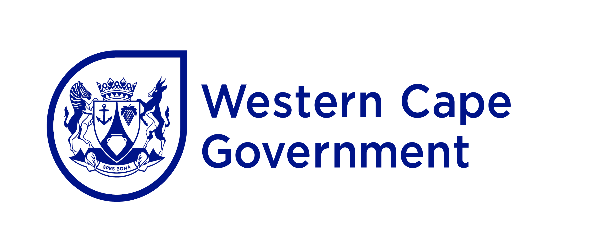                                                                 Veterinary Services: Veterinary Public Health                                                                    Food safety@elsenburg.com                                                                                                                                                                                   tel: +27 21 808 5273     Private Bag X1, Elsenburg, 7607                                                             www.elsenburg.com                                                    www.capegateway.gov.za                                                                Veterinary Services: Veterinary Public Health                                                                    Food safety@elsenburg.com                                                                                                                                                                                   tel: +27 21 808 5273     Private Bag X1, Elsenburg, 7607                                                             www.elsenburg.com                                                    www.capegateway.gov.za                                                                Veterinary Services: Veterinary Public Health                                                                    Food safety@elsenburg.com                                                                                                                                                                                   tel: +27 21 808 5273     Private Bag X1, Elsenburg, 7607                                                             www.elsenburg.com                                                    www.capegateway.gov.za                                                                Veterinary Services: Veterinary Public Health                                                                    Food safety@elsenburg.com                                                                                                                                                                                   tel: +27 21 808 5273     Private Bag X1, Elsenburg, 7607                                                             www.elsenburg.com                                                    www.capegateway.gov.zaDocument No: RURAL-RM-02Compiled by:HAS CommitteeIssue No:V3.04-02-2020Approved by:National Executive OfficerEffective Date:10 February 2020 Number of pages7Instrumentation:Thermometer Serial NoRANKNAMEREGISTEREDREGISTEREDEMPLOYERRANKNAMEYESNOEMPLOYERMEAT INSPECTORSMEAT EXAMINERSMEAT CLASSIFIERNAMECAPACITYCONTACT NoCATEGORYCATEGORY SCORE/100WEIGHTWEIGHTED SCOREPROVINCIAL INSPECTOR(S) WHO HAS CONDUCTED OR VERIFIED THE ASSESSMENTA.	STRUCTURE & PREMISES.10PROVINCIAL INSPECTOR(S) WHO HAS CONDUCTED OR VERIFIED THE ASSESSMENTB.	TRANSPORT, LAIRAGING & WELFARE.07Name:……………………………..…………………Signature:…………………………………………..______________________________________Name:……………………………..…………………Signature:…………………………………………..C.	SLAUGHTERING AND DRESSING.14Name:……………………………..…………………Signature:…………………………………………..______________________________________Name:……………………………..…………………Signature:…………………………………………..D.	MEAT INSPECTION / MARKING.14Name:……………………………..…………………Signature:…………………………………………..______________________________________Name:……………………………..…………………Signature:…………………………………………..E.	CHILLING / DISPATCH.14Name:……………………………..…………………Signature:…………………………………………..______________________________________Name:……………………………..…………………Signature:…………………………………………..F.	OFFAL PROCESSING.04Name:……………………………..…………………Signature:…………………………………………..______________________________________Name:……………………………..…………………Signature:…………………………………………..G.	SANITATION / PEST CONTROL.10Name:……………………………..…………………Signature:…………………………………………..______________________________________Name:……………………………..…………………Signature:…………………………………………..H.	PERSONNEL.07Name:……………………………..…………………Signature:…………………………………………..______________________________________Name:……………………………..…………………Signature:…………………………………………..I.	WASTE MANAGEMENT.08Name:……………………………..…………………Signature:…………………………………………..______________________________________Name:……………………………..…………………Signature:…………………………………………..J.	HYGIENE MANAGEMENT SYSTEM.12Name:……………………………..…………………Signature:…………………………………………..______________________________________Name:……………………………..…………………Signature:…………………………………………..FINAL SCOREFINAL SCOREName:……………………………..…………………Signature:…………………………………………..______________________________________Name:……………………………..…………………Signature:…………………………………………..Category score959085807570656055504540353025201510  5  0Category score959085807570656055504540353025201510  5  0Category score959085807570656055504540353025201510  5  0Category score959085807570656055504540353025201510  5  0Category score959085807570656055504540353025201510  5  0Category score959085807570656055504540353025201510  5  0Category score959085807570656055504540353025201510  5  0Category score959085807570656055504540353025201510  5  0Category score959085807570656055504540353025201510  5  0Category score959085807570656055504540353025201510  5  0Category score959085807570656055504540353025201510  5  0Category score959085807570656055504540353025201510  5  0Category score959085807570656055504540353025201510  5  0Category score959085807570656055504540353025201510  5  0Category score959085807570656055504540353025201510  5  0Category score959085807570656055504540353025201510  5  0Category score959085807570656055504540353025201510  5  0Category score959085807570656055504540353025201510  5  0Category score959085807570656055504540353025201510  5  0Category score959085807570656055504540353025201510  5  0Category score959085807570656055504540353025201510  5  0ABCDEFGHIJFINALCategory score959085807570656055504540353025201510  5  00.100.070.140.140.140.040.100.070.080.12SCOREINSPECTION CHECKLIST: RURAL ABATTOIRS - RED MEATRegulation Reference*Priority of NC’s:mm = minorM     = majorC     = criticalExcellentGoodFairPoorbadA.	structure & premises*Comments108520Condition of fencing and gate.Access to abattoir is controlled.Premises kept neat and tidy; no health hazards.Condition of offloading facility and pens (if available).Maintenance of structures.Maintenance of equipment.Effectiveness of drainage system.Water availability and quality.Compliance with registration certificate.49 - 151730313940B.	TRANSPORT, LAIRAGING & WELFARE *Comments108520Humane handling during transport and offloading.Supply of drinking water.Feeding of animals (when required).Cleanliness of lairages.Correct handling of DOA’s & DIP’s.Humane handling in crush and during stunning.64 - 7182107C.	SLAUGHTERING, DRESSING, STUNNING & BLEEDING*Comments108520Time period: stunning to bleeding - 60 sec.Time period bleeding to dressing: cattle - 8min, calves - 6min, sheep/goats - 6 min, pigs - 6 min.Correct stunning equipment & procedure.Correct bleeding procedure followed.Sterilizer @ 82°C & utilization.Warm water, soap at wash basins & utilization.Correct & hygienic dressing procedures.Correlation between carcasses and offal.Final wash of carcasses.Housekeeping on slaughter floor (including continuous cleaning).14175572 - 77D.	MEAT INSPECTION AND MARKING*Comments108520Registered inspector availability.Ante mortem done.Primary meat inspection standard (acc. to checklist).Secondary inspection. Handling of detained/condemned material (security).Measly carcass control.Legibility of and control over passed stamp.Adequate lighting at inspection points.117680 – 8184 – 105106 – 109112115 - 117E.	CHILLING AND DISPATCH*Comments108520Spacing of carcasses.Cold storage management / housekeeping.Effective chilling.Hygienic out loading procedures.No mixing of warm and cold carcasses.No mixing of rough offal with red offal and carcasses.39 – 4143454859Regulation Reference*Priority of NC’s:mm = minorM     = majorC     = criticalExcellentGoodFairPoorbadF.	OFFAL PROCESSING*Comments108520Red offal handling & packaging.Rough offal cleaning, handling & packaging.Dispatch of offal.30 – 3245555676G.	SANITATION AND PEST CONTROL:*Comments108520Effective pre and post slaughter sanitation.Availability of detergents and sanitizers.Effective vermin control.4346 – 4855H.	PERSONNEL:*Comments108520Availability & condition of protective clothing.Storage of protective clothing.Availability & condition of ablution facilities & toilet.Personal hygiene and health of workers.Daily fitness checks.13555658 - 63I.	WASTE MANAGEMENT:*Comments108520All inedible and condemned material handled and disposed of as per approved protocol.Areas where refuse is stored until it is removed – kept clean and tidy.All containers must be enclosed or fitted with tight fitting lids.Effluent disposal system effectively managed according to the SOP.Solids / fat traps effective and cleaned continuously.SOP for handling of blood prior to disposal followed.Adequate facilities and procedures to effectively remove all ruminal and intestinal contents from the rough offal room / area continuously. 1855119123J.	HMS AND RECORD KEEPING:*Comments108520Availability of HMPs, SOP’s and protocols.HMS and protocols approved.Daily records kept and available.Personnel records.49 – 557781105CATTLECATTLECATTLESHEEPSHEEPSHEEPSHEEPPIGSPIGSPIGSHORSESHORSESHORSESHORSESCOMMENTS:HIND-QUARTER:HIND-QUARTER:HIND-QUARTER:HIND-QUARTER:HIND-QUARTER:HIND-QUARTER:HIND-QUARTER:HIND-QUARTER:HIND-QUARTER:HIND-QUARTER:HIND-QUARTER:HIND-QUARTER:HIND-QUARTER:HIND-QUARTER:HIND-QUARTER:HIND-QUARTER:Parietal peritoniumOOOODiaphragmIOILnn. IliaciIOIILnn. subiliacusIPPILnn inguinales superficialesIPPOILnn. analisPPKidneys I*OPPI*I** By exposure and if  necessary, inciseLnn. renalisI*PPI*I** If necessaryLnn. popliteusPPFeetOOOVertebrae & spinal cord if splitOOOFORE-QUARTER:FORE-QUARTER:FORE-QUARTER:FORE-QUARTER:FORE-QUARTER:FORE-QUARTER:FORE-QUARTER:FORE-QUARTER:FORE-QUARTER:FORE-QUARTER:FORE-QUARTER:FORE-QUARTER:FORE-QUARTER:FORE-QUARTER:FORE-QUARTER:FORE-QUARTER:Parietal PleuraOOOOLnn. cervicales superficialesPPPPPM triceps brachiiII**Except baconers 54 – 92 kgFeetOOOOSternum, ribs, vertebrae if splitOOOHEAD:HEAD:HEAD:HEAD:HEAD:HEAD:HEAD:HEAD:HEAD:HEAD:HEAD:HEAD:HEAD:HEAD:HEAD:HEAD:TongueOPO*O*OPP*Only if necessaryHard / soft palateOO*O*OO*Only if necessarySkin / lips / gumsOOOOOEyes / nostrilsOOOOOLnn. MandibularesIO*O*I*Only if necessary; can also be incisedLnn. ParotideiIO*O*I*Only if necessary; can also be incisedLnn. RetropharyngialisIO*O**Only if necessary; can also be incisedM. masseter muscle X 2IIM pterygoideus muscle X1IITonsils removed after inspectionORED OFFAL:RED OFFAL:RED OFFAL:RED OFFAL:RED OFFAL:RED OFFAL:RED OFFAL:RED OFFAL:RED OFFAL:RED OFFAL:RED OFFAL:RED OFFAL:RED OFFAL:Visceral pleuraOOOOLiver PIPPIPIPPILnn. hepaticusIIIITracheaIOPPIIOPPIOesophagusOOPPOOPPLungsPIOPPPIOPPLnn. mediastinalesIPPILnn. bronchialesIPPIPericardiumIIIIHeartIIIISpleenOI*OOI*OP*P** Only if necessaryTailOOOThyroid glandODiaphragm (visceral)OOOOTestesoOOOROUGH OFFAL:ROUGH OFFAL:ROUGH OFFAL:ROUGH OFFAL:ROUGH OFFAL:ROUGH OFFAL:ROUGH OFFAL:ROUGH OFFAL:ROUGH OFFAL:ROUGH OFFAL:ROUGH OFFAL:ROUGH OFFAL:ROUGH OFFAL:ROUGH OFFAL:ROUGH OFFAL:ROUGH OFFAL:Visceral peritoneumOOOOOuter surface of stomach, intOOOOInner surface of stomach, int intestines I*I*I**If necessary, only in offal room or DFILnn. gastriciOOOLnn.mesenterici (cran & caud)OOOI**Only if necessaryOmentumOOOOCPSHCPSHState of nutritionInjection marksInjection marksColourBruising & InjuriesBruising & InjuriesOdourAny abnormalitiesAny abnormalitiesSymmetryAge & sex of animalAge & sex of animalEfficiency of bleedingContamination(12)Pathological conditionsParasitic infestationCategoryRegulation RefDetails of non-conformancePriorityProposed Date of completionVerified by Prov. InspectorCommentsCategoryRegulation RefDetails of non-conformancePriorityProposed Date of completionVerified by Prov. InspectorComments